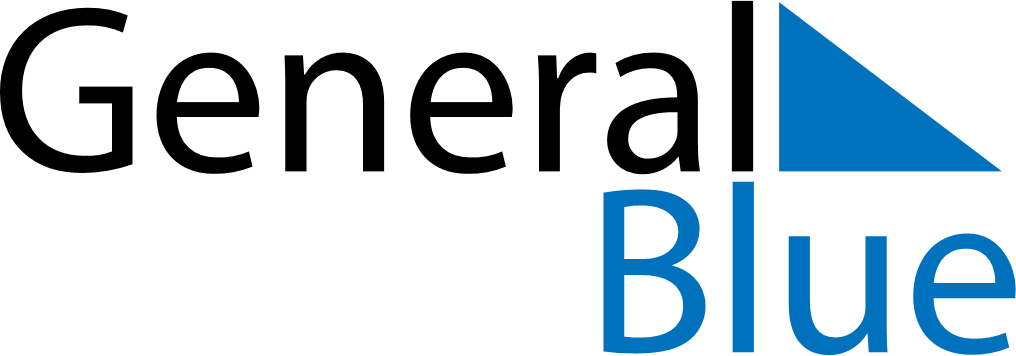 November 2022November 2022November 2022BelgiumBelgiumSundayMondayTuesdayWednesdayThursdayFridaySaturday12345All Saints’ DayAll Souls’ Day6789101112Armistice13141516171819Fête du Roi2021222324252627282930